PIZZE - PIZZE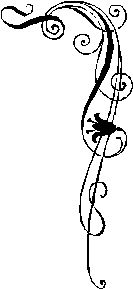 LE PIZZE SONO GRANDI E DI FORMA OVALEOUR PIZZA IS BIG, OVAL SHAPEMARINARA:                                                                                                   € 5.00(POMODORO, ORIGANO, PEPERONCINO, AGLIO, OLIO EXTRA VERGINE, PREZZEMOLO) TOMATO, OREGANO, CHILLI, GARLIC, EXTRA VIRGIN OLIVE OIL, PARSLEYTOMATE, ORIGAN, PIMENT, AIL, HUILE D’OLIVE EXTRA VIERGE, PERSILMARGHERITA:							               € 8.00(POMODORO, MOZZARELLA DI BUFALA CAMPANA)       				 TOMATO, BUFFALO MOZZARELLA FROM CAMPANIA, OREGANOTOMATE, MOZZARELLA BUFALA DE CAMPANIA, ORIGANNAPOLI :			                                                                           € 9.00(POMODORO, MOZZARELLA DI BUFALA CAMPANA, CAPPERI, ACCIUGHE, ORIGANO)	TOMATO, MOZZARELLA FROM CAMPANIA, CAPERS, ANCHOVIES, OREGANOTOMATE, MOZZARELLA BUFALA DE CAMPANIA, CAPRES, ANCHOIS, ORIGANCOTTO E FUNGHI:                                                                                      € 9.00(POMODORO, MOZZARELLA, PROSCIUTTO COTTO, FUNGHI CHAMPIGNON)TOMATO, MOZZARELLA, COOKED HAM, CHAMPIGNON MUSHROOMSTOMATE, MOZZARELLA, JAMBON CUITRUSTICA:                                                                                                       € 10.00(POMODORO, MOZZARELLA, RUCOLA, PROSCIUTTO CRUDO PARMA DOP, GRANA A SCAGLIE)TOMATO, MOZZARELLA, ROCKET SALAD, PARMA HAM, PARMESAN CHEESETOMATE, MOZZARELLA, ROQUETTE SALADE, JAMBON DE PARME, FROMAGE PARMESAN4 STAGIONI :                                                                                                  € 10.00(POMODORO, MOZZARELLA, PROSCIUTTO COTTO, FUNGHI CHAMPIGNON, OLIVE, CARCIOFI)               TOMATO, MOZZARELLA, COOKED HAM, CHAMPIGNON MUSHROOMS, OLIVES, ARTICHOKESTOMATE, MOZZARELLA, JAMBON CUIT, CHAMPIGNON, OLIVES, ARTICHAUTSCONTADINA :                                                                                                € 10.00(POMODORO, MOZZARELLA, GORGONZOLA, SALAME TOSCANO, CIPOLLA)TOMATO, MOZZARELLA, GORGONZOLA CHEESE, TUSCAN SALAMI, OIGNONTOMATE, MOZZARELLA, FROMAGE GORGONZOLA, TUSCAN SALAMI, OIGNONTAMARRO                                                                                                       € 10.00 (POMODORO, MOZZARELLA, WURSTEL, SALSICCIA, SALAMINO, CIPOLLA)	TOMATO, MOZZARELLA, WURSTEL, SAUSAGE, SPICY SALAMI, OIGNONTOMATE, MOZZARELLA, WURSTEL, SAUCISSE, SALAMI PIQUANT, OIGNON	VEGETARIANA*                                                                               	     € 9.00(POMODORO, MOZZARELLA, MELANZANE*, ZUCCHINE*, PEPERONI*, OLIVE)TOMATO, MOZZARELLA, AUBERGINES, COURGETTES, PEPPERS, OLIVESTOMATE, MOZZARELLA, AUBERGINES, COURGETTES, PEPPERONI, OLIVESPIZZA CHE:									      € 10.00(POMODORO, RADICCHIO ROSSO, SALSICCIA, STRACCHINO, SCAMORZA AFFUMICATA)TOMATO, RED CHICORY, SAUSAGE, STRACCHINO CHEESE, PROVOLA SMOOKED CHEESETOMATE, SALADE DE TREVISE, SAUCISSE, FROMAGE STRACCHINO, FROMAGE FUME’PIZZE - PIZZEDRAGONE:                                                                                                        € 10.00(POMODORO, MOZZARELLA, PEPERONI*, SALSICCIA, SALAMINO PICCANTE, PEPE) TOMATO, MOZZARELLA, PEPPERS, SAUSAGE, CHILLI SALAMITOMATE, MOZZARELLA, PEPPERONI, SAUCISSE, SALAMI PIQUANTNOSTROMO:								       € 10.00(POMODORO, POMODORO FRESCO, MOZZARELLA, TONNO SOTT’OLIO EXTRAV. CIPOLLA, CAPPERI, OLIVE)TOMATO, FRESH TOMATO, MOZZARELLA, TUNA FISH, OIGNON, CAPERS, OLIVESTOMATE, FRAIS TOMATE, MOZZARELLA, THON, OIGNON, CAPRES, OLIVESFRUTTI DI MARE*:                                                                                        € 13.00(POMODORO, MOZZARELLA, COZZE, GAMBERI*,CALAMARETTI*)TOMATO, MOZZARELLA, MUSSELS, BABY SQUID, SHRIMPSTOMATE, MOZZARELLA, MOULES, CALMARS, CREVETTESITALIA :                                                                                                           € 10.00(BUFALA, POMODORO FRESCO, PROSCIUTTO CRUDO, RUCOLA, GRANA PADANO DOP)		BUFFALO MOZZARELLA, FRESH TOMATO, PARMA HAM, ROCKET SALAD, PARMESAN CHEESEMOZZARELLA DI BUFALA, TOMATE FRAIS, JAMBON DE PARMA, ROQUETTE SALADE, FROMAGE PARMESANGUSTOSA:									      € 10.00(STRACCHINO, GORGONZOLA, SCAMORZA AFFUMICATA, MASCARPONE, PROSCIUTTO COTTO)   FOUR CHEESES, COOKED HAMQUATTRE FROMAGES, JAMBON CUITFAMOSA: 									      €  10.00(MOZZARELLA, SCAMORZA AFFUMICATA, POMODORO FRESCO, SPECK ALTO ADIGE)MOZZARELLA, SMOOKED CHEESE, FRESH TOMATOES, SPECK (SMOOKED HAM FROM NORTH ITALY)MOZZARELLA, FROMAGE SCAMORZA FUMè, TOMATE FRAIS, SPECKLEGGERA:                                                                                                        €10.00(MOZZARELLA, POMODORO FRESCO, INSALATA, PESCE AFFUMICATO, ACETO BALSAMICO) MOZZARELLA, FRESH TOMATO, SALAD, SMOOKED FISH, BALSAMIC VINEGARMOZZARELLA, FRAIS TOMATE, SALADE, POISSON FUME’, VINAIGRE BALSAMIQUEDEVASTANTE:								      € 10.00(MOZZ., STRACCHINO, MASCARPONE, CHAMPIGNON, CREMA DI TARTUFO, PROSC. COTTO)STRACCHINO CHEESE, MASCARPONE, CHAMPIGNON, TRUFFLE CREAM, COOKED HAMFROMAGE STRACCHINO, MASCARPONE, CHAMPIGNON, CRèME DE TRUFFE, JAMBON CUIT	CALZONE:			                                                                             € 9.00(POMODORO, MOZZARELLA, PROSCIUTTO COTTO, GRANA)CALZONE FILLED WITH MOZZARELLA, TOMATO, COOKED HAM CALZONE FARCÌ AVEC TOMATE, MOZZARELLA, JAMBON CUITRIPIENA:								                   € 8.00		(FOCACCIA RIPIENA DI MOZZARELLA, PROSCIUTTO COTTO)PIZZA FILLED WITH MOZZARELLA, COOKED HAMPIZZA FARCÌ AVEC MOZZARELLA, JAMBON CUITPANE ARABO :                                                                     	                   € 10.00(MOZZARELLA, PROSCIUTTO COTTO, POMODORO A FETTE, INSALATA)PIZZA FILLED WITH COOKED HAM, MOZZARELLA, FRESH TOMATO, SALADPIZZA FARCÌ AVEC MOZZARELLA, JAMBON CUIT, TOMATE FRAIS, SALADE